海なし県埼玉で感じる！海とのつながりキャンプ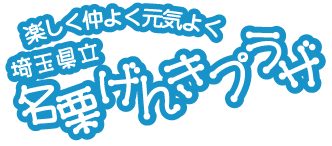 参加確認書別紙、『参加同意書』をお読みいただき、4月1日(木)までに署名・捺印をして、ご提出ください。※この用紙に記載いただいた個人情報は、アレルギー情報管理や　　　　　　　　　　　プログラム運営のために使用いたします。個人情報をお客様の同意を　　　　　　　　得ずに第三者へ提供、開示等することは一切いたしません。※事業のご案内等を、お客様に送付させていただく場合がございます。　　　　　　　　不要な方は、下記チェックボックスへチェックを入れてください。

□事業の案内等の送付を希望しません。2021年3月改訂埼玉県立名栗げんきプラザ参加同意書埼玉県立名栗げんきプラザの主催事業に参加するにあたり、参加者及び親権者皆様の双方にて、次の事項について、ご確認をお願いいたします。ご確認いただいた上で、署名と捺印をお願いいたします。【活動について】活動及び体験に際しては、指導者の指示をよく聞いて、指定された遊びの範囲を超えたり、指定されたルートを外れたり、屋内で走るなど、指導に反する行為は行わないでください。指導者の指示やルール等に従っていただけない時は、参加をお断りすることがあります。また、指導者の指示やルールに違反したことによる事故については当施設及び指導者は一切の責任を負いかねます。野外体験活動は、当施設が安全管理を行っていても、転倒による怪我、動植物による怪我、参加者ご自身の体調悪化などは時として避けることができないものです。必ず、参加者御自身の自由な意思に基づき個人の責任の下で参加してください。【保険について】万が一の事故に備え、当施設は損害保険に加入しています。事故が起きたときに損害保険の適用要件を満たしたときは傷害保険より約定した金額が支払われますが、それ以外の補償については各自の自己負担となります。【自然現象・天候】天候が悪化したときは、活動を変更することや、活動を行わないことがあります。【健康及び体調について】健康管理の重要性を十分理解し、事前の健康管理には十分気をつけてご参加ください。健康調査や健康チェックシートには正確にご記入ください。また、活動に耐え得ない健康状態にある場合は、参加のご辞退をお願いいたします。当施設ではアレルギー対応を行っておりますが、指導者の指導に反して、施設が提供しない食べ物でアレルギーを発症したとき、事前に申し出のないアレルギーや疾患等に起因する事故が生じたときは、当施設及びスタッフは一切の責任を負いかねます。【個人情報について】事業を実施するにあたって取得した個人情報は事業運営や広報（施設のチラシ・パンフレットや埼玉県の広報）・Webサイト・ブログなどに使用させていただき、目的以外の使用はいたしません。また、「個人情報の保護に関する法律」を遵守し、適切な取り扱いをいたします。【貴重品等の管理】貴重品等の管理は、参加者が行ってください。【集合と解散について】集合前・解散後は、当施設及びスタッフによる安全管理はできないため、集合・解散場所での事故やケガにご注意ください。【応急処置等について】万が一、ケガをしたときは、当施設の判断で、応急処置を行うなどして、参加者を病院に搬送する、或いは救急搬送を要請することがありますので、あらかじめご承知おきください。宗教等の理由により何か差し支えがあるときは、本参加同意書提出時までに予めご連絡ください。【新型コロナウイルスの感染拡大防止について】新型コロナウイルス等感染症予防対策を施設側からの指示および自主的に行いますが、活動において感染リスクを完全に排除できない事を承諾した上で、主催事業に参加することを同意します。新型コロナウイルス感染症対策として、事業開催の2週間前から参加者と同居者の体調チェックをお願いいたします。また、当日受付時に体温と体調を確認し、体調不良が疑われる場合は、参加をお断りする場合があることを承諾します。　私たちは、上記注意事項及び『参加の手引き』や活動の内容を十分に理解した上で、自分自身の自由な意思より自己責任の下で参加することを確認し、本参加同意書に署名いたします。年　　　　月　　　　日参加者氏名　　　　　　　　　　　　　　　　　　　　　　　　　 親権者氏名　　　　　　　　　　　　　　　　　　　　　　　　㊞アレルギー個別対応申込・回答書　　　　　　　　取り扱い注意アレルギー対応をご希望の場合は、必要事項をご記入の上、ご利用の２週間前までに提出してください。※アレルギー以外で食事制限のある方（病気の治療・宗教上の理由等）も、こちらのシートをご提出ください。※提出は参加確認書・同意書と同様に名栗げんきプラザへご提出ください。【体調確認シート】名前　　　　　　　　　　　　　男・女　年齢　　才　1週間前からイベント当日までの『睡眠時間』、『食欲の有無』、『排便の記録』、『起床時の体温』、『健康状態』のご記入をお願いいたします。※2週間前から『健康状態』の確認をお願いいたします。　健康状態は、主に発熱、咳、のどの痛み、倦怠感、味覚・嗅覚障害などが無いかご確認ください。良好であれば『〇』、不調を感じる場合には具体的な症状をご記入ください。　体調面で不安がある、同居の方で体調不良がある場合は、名栗げんきプラザまでご連絡ください。安心安全な事業運営のため、ご協力をよろしくお願いいたします。★服用されているお薬がある場合はご記入ください※体調確認シートは、当日ご持参ください。受付にて回収いたします。参加者情報氏名ふりがな参加者情報生年月日年齢西暦　　　　年　　　月　　　日(　　　歳)学年性別男　・　女参加者情報自宅住所〒〒〒〒〒参加者情報自宅TEL/FAXTEL（　　　　　）　　　　　　　　-　　　　　　　　／FAX（　　　　　）　　　　　　　　-　　　　　　　　TEL（　　　　　）　　　　　　　　-　　　　　　　　／FAX（　　　　　）　　　　　　　　-　　　　　　　　TEL（　　　　　）　　　　　　　　-　　　　　　　　／FAX（　　　　　）　　　　　　　　-　　　　　　　　TEL（　　　　　）　　　　　　　　-　　　　　　　　／FAX（　　　　　）　　　　　　　　-　　　　　　　　TEL（　　　　　）　　　　　　　　-　　　　　　　　／FAX（　　　　　）　　　　　　　　-　　　　　　　　参加者情報日中繋がる携帯電話　　　　　　　　-　　　　　　　　-　　　　　　　　　　【続柄：　父　・　母　・その他（　　　　　）】　　　　　　　　-　　　　　　　　-　　　　　　　　　　【続柄：　父　・　母　・その他（　　　　　）】　　　　　　　　-　　　　　　　　-　　　　　　　　　　【続柄：　父　・　母　・その他（　　　　　）】　　　　　　　　-　　　　　　　　-　　　　　　　　　　【続柄：　父　・　母　・その他（　　　　　）】　　　　　　　　-　　　　　　　　-　　　　　　　　　　【続柄：　父　・　母　・その他（　　　　　）】参加者情報保護者氏名　                                   【続柄：　父　・　母　・その他（　　　　　）】　                                   【続柄：　父　・　母　・その他（　　　　　）】　                                   【続柄：　父　・　母　・その他（　　　　　）】　                                   【続柄：　父　・　母　・その他（　　　　　）】　                                   【続柄：　父　・　母　・その他（　　　　　）】健康調査大きな病気やケガをしたことがありますか？ない　／　ある　⇒　年月・部位・回数大きな病気やケガをしたことがありますか？ない　／　ある　⇒　年月・部位・回数大きな病気やケガをしたことがありますか？ない　／　ある　⇒　年月・部位・回数大きな病気やケガをしたことがありますか？ない　／　ある　⇒　年月・部位・回数健康調査現在治療中の病気や怪我はありますか？ない　／　ある　⇒　部位・病院名と電話番号現在治療中の病気や怪我はありますか？ない　／　ある　⇒　部位・病院名と電話番号現在治療中の病気や怪我はありますか？ない　／　ある　⇒　部位・病院名と電話番号現在治療中の病気や怪我はありますか？ない　／　ある　⇒　部位・病院名と電話番号健康調査現在内服している薬はありますか？ない　／　ある　⇒　薬品名・回数・量現在内服している薬はありますか？ない　／　ある　⇒　薬品名・回数・量現在内服している薬はありますか？ない　／　ある　⇒　薬品名・回数・量現在内服している薬はありますか？ない　／　ある　⇒　薬品名・回数・量健康調査服用できない薬はありますか？　ない　／　ある　⇒　具体的に服用できない薬はありますか？　ない　／　ある　⇒　具体的に服用できない薬はありますか？　ない　／　ある　⇒　具体的に服用できない薬はありますか？　ない　／　ある　⇒　具体的に健康調査湿疹・喘息等ご心配なことはありますか？　ない　／　ある　⇒　具体的に湿疹・喘息等ご心配なことはありますか？　ない　／　ある　⇒　具体的に湿疹・喘息等ご心配なことはありますか？　ない　／　ある　⇒　具体的に湿疹・喘息等ご心配なことはありますか？　ない　／　ある　⇒　具体的に健康調査アレルギー〔食べ物・動植物〕はありますか？　ない　／　ある　⇒　具体的にアレルギー〔食べ物・動植物〕はありますか？　ない　／　ある　⇒　具体的にアレルギー〔食べ物・動植物〕はありますか？　ない　／　ある　⇒　具体的にアレルギー〔食べ物・動植物〕はありますか？　ない　／　ある　⇒　具体的に健康調査身長　　　　　　　　　　　　ｃｍ体重　　　　　　　　　　　　ｋｇ平常体温　　　　　　　　　　度血液型　　　　　　　　　　　型健康調査◆スタッフに対し、希望されることや、気を付けて欲しいことはありますか？　　ない　／　ある　⇒　具体的に※トイレ、身辺整理、食事の量や偏食、宿泊、集団行動などの生活面、キャンプで期待していることなど◆スタッフに対し、希望されることや、気を付けて欲しいことはありますか？　　ない　／　ある　⇒　具体的に※トイレ、身辺整理、食事の量や偏食、宿泊、集団行動などの生活面、キャンプで期待していることなど◆スタッフに対し、希望されることや、気を付けて欲しいことはありますか？　　ない　／　ある　⇒　具体的に※トイレ、身辺整理、食事の量や偏食、宿泊、集団行動などの生活面、キャンプで期待していることなど◆スタッフに対し、希望されることや、気を付けて欲しいことはありますか？　　ない　／　ある　⇒　具体的に※トイレ、身辺整理、食事の量や偏食、宿泊、集団行動などの生活面、キャンプで期待していることなどその他当日の名栗げんきプラザまでの交通手段はどちらですか？（当日の交通手段）　自家用車　／　電車その他今回の主催事業の情報をどこで知りましたか？ウェブページ　・　主催事業チラシ　・　知人からの紹介　・　自治体の広報誌　・　彩の国だより　・　その他（　　　　　　　　　　）その他過去に名栗げんきプラザの主催事業へ参加したことがありますか？　ある　／　ない　⇒　事業名その他毎月配信中の「メールマガジン」へ登録することができます。ご希望の方は、下記にメールアドレスをご記入ください。主催事業名海なし県埼玉で感じる！海とのつながりキャンプ事業担当者栗原未樹ふりがな回答連絡先携帯電話番号氏名回答FAXまたはメールアドレスアナフィラキシーショックの確認できる限り詳しい状況を「摂取した時に現れる症状」欄にご記入ください。　起こす　食事一式持込みますアナフィラキシーショックの確認できる限り詳しい状況を「摂取した時に現れる症状」欄にご記入ください。　起こす　代替食を希望しますアナフィラキシーショックの確認できる限り詳しい状況を「摂取した時に現れる症状」欄にご記入ください。　起こさない　代替食を希望しますアナフィラキシーショックの確認できる限り詳しい状況を「摂取した時に現れる症状」欄にご記入ください。　起こさない　通常メニューで提供アレルギー原因食材摂取した時に現れる症状症状：症状：直近の発症日年　　月　　日頃普段の対応常にエピペンを持ち歩いているかかりつけの病院普段の対応微量のコンタミネーションでも症状が出るかかりつけの病院普段の対応外食したことがない病院の電話番号普段の対応給食では弁当を持ち込んでいる病院の電話番号普段の対応その他（　　　　　　　　　　　　　　　　　　）利用中のメニューでアレルギーに該当するもの利用中のメニューでアレルギーに該当するもの回答（食堂記入）月日メニュー(例)4月5日A：卵焼き※回答内容の承諾ご署名：食堂担当責任者：高木康博食事夕食朝食昼食団体送信事務所確認食事受取者平熱平熱平熱平熱平熱　　　　　　　　　　℃　　　　　　　　　　℃　　　　　　　　　　℃14日前～8日前までの健康状態14日前～8日前までの健康状態14日前～8日前までの健康状態14日前～8日前までの健康状態14日前～8日前までの健康状態睡眠時間食欲　　　　　ある○ふつう△ない×食欲　　　　　ある○ふつう△ない×食欲　　　　　ある○ふつう△ない×排便(1日)体温(起床時)健康状態睡眠時間朝昼夜排便(1日)体温(起床時)健康状態7日前　　時　　分から　　時　　分普通軟便　　回下痢　月　日　　時　　分から　　時　　分普通軟便　　回下痢6日前　　時　　分から　　時　　分普通軟便　　回下痢　月　日　　時　　分から　　時　　分普通軟便　　回下痢5日前　　時　　分から　　時　　分普通軟便　　回下痢　月　日　　時　　分から　　時　　分普通軟便　　回下痢4日前　　時　　分から　　時　　分普通軟便　　回下痢　月　日　　時　　分から　　時　　分普通軟便　　回下痢3日前　　時　　分から　　時　　分普通軟便　　回下痢　月　日　　時　　分から　　時　　分普通軟便　　回下痢2日前　　時　　分から　　時　　分普通軟便　　回下痢　月　日　　時　　分から　　時　　分普通軟便　　回下痢前日　　時　　分から　　時　　分普通軟便　　回下痢　月　日　　時　　分から　　時　　分普通軟便　　回下痢当日　　時　　分から　　時　　分普通軟便　　回下痢月　日　　時　　分から　　時　　分普通軟便　　回下痢服用している薬の名前目的服用時間1回の服用量